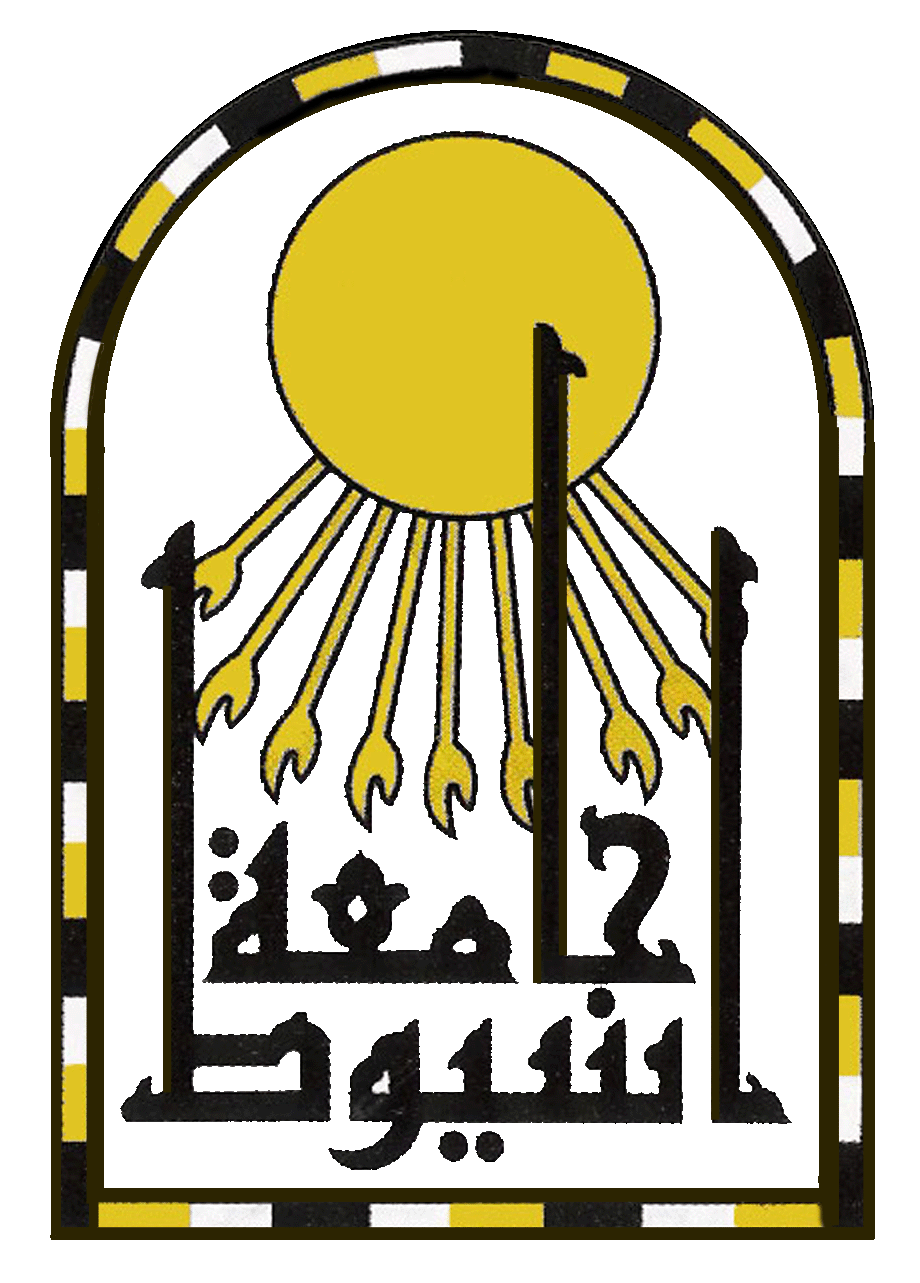 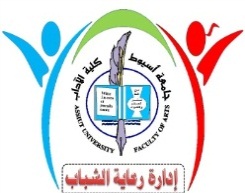 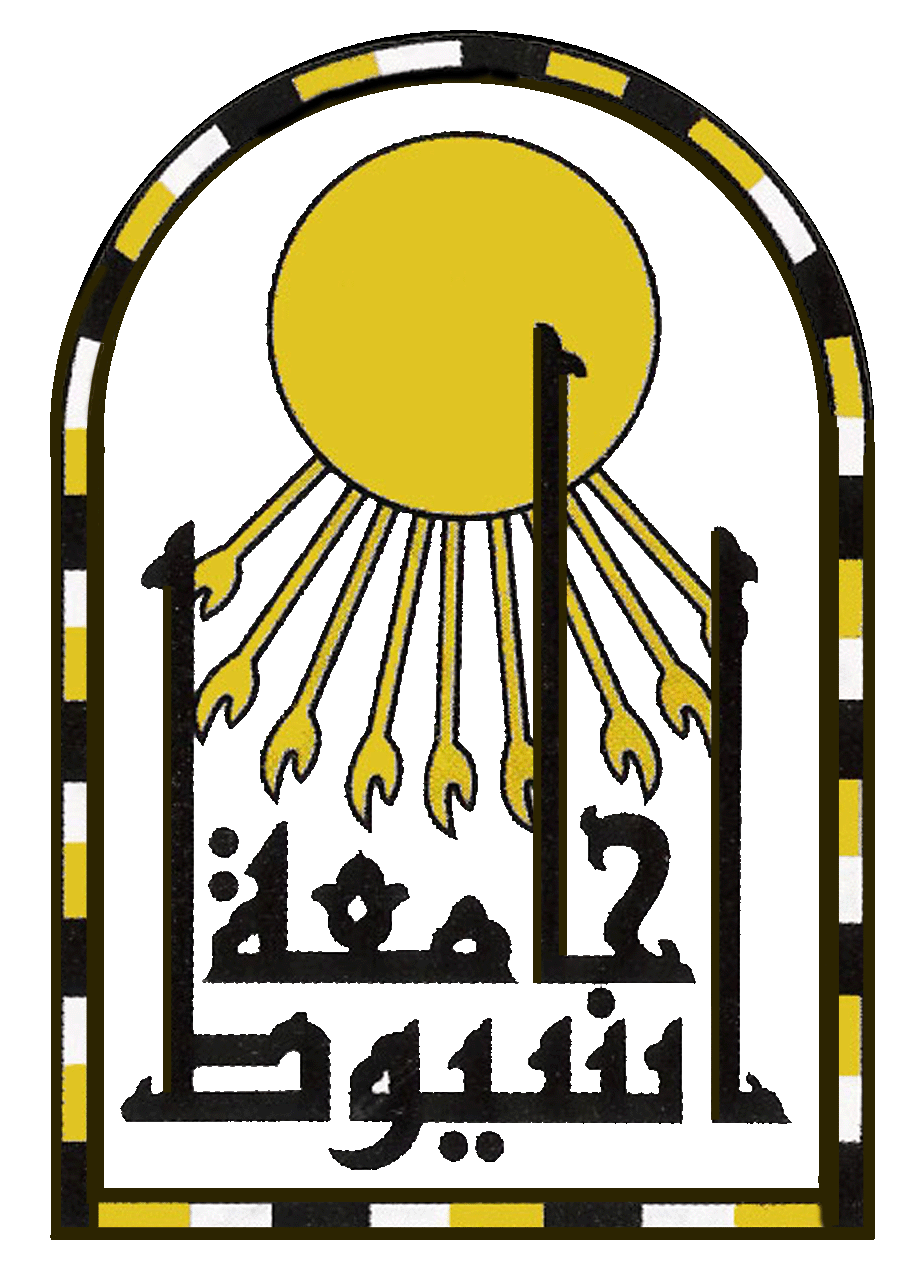 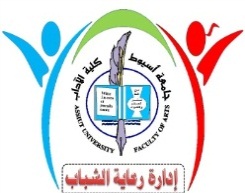 كشف بأسماء أعضاء مجلس إتحاد الطلاب لكلية الآدابللعام الجامعي 2019/2020م															مدير الإدارة														      علاء الدين حسن أحمدمالاسم رباعيالفرقةرقم البطاقةجهة صدورهاتاريخ الميلادالعنوانالتليفونالصفةاللجنة1أحمد حسن عباس محمدالرابعة2500139أول أسيوط16/7/1998م2ش علي طه بداري تقسيم العايدة أول أسيوط01028447526رئيس الإتحادرئاسة إتحاد طلبة الكلية2محمود جمال محمود مرسي الثالثة2500316ثاني أسيوط7/9/1997مأسيوط الوليدية شارع البوستة منزل رقم 101068750915نائب رئيس الإتحادرئاسة إتحاد طلبة الكلية3حسين محمد عبد الوهاب محمدالرابعة2521054مركز أبنوب1/1/1997مأسيوط ابنوب قرية شقلقيل01018839330آمينالجوالة والخدمة العامة4فاطمة إبراهيم عبد الجواد محمد الرابعة2502604مركز القوصية22/12/1996مأسيوط القوصية نزالي جانوب ش المحطة 01065209524أمين مساعدالجوالة والخدمة العامة5حسام هلال محمود أحمد حسينالرابعة2501914مركز صدفا18/4/1998مأسيوط مركز صدفا شارع الجمعية الشرعية015507895010آمينالثقافية6سمر حمدي محمود سلامة عليالثالثة2500662مركز أسيوط8/12/1998مأسيوط قرية الشغبة عزبة أبو عزيز01123851268أمين مساعدالثقافية7جاسم محمد رمضان محمد جادالرابعة8800693مركز ديروط21/11/1998مأسيوط ديروط ش سعد زغلول01126435002آمينالرياضية8مصطفى عبد الله علي حفني الأولى2502676ثاني أسيوط11/11/2000مأسيوط الوليدية ش عبدالله عبدالمقصود منزل 4001067080572أمين مساعدالرياضية9حسين محمود دردير محمد الثانية2500157أول أسيوط10/10/1998مسيوط شركة فريال ش الإمام علي 01092844055آمينالاجتماعية10أحمد محمد عصام الدين محمد الثالثة2500155أول أسيوط17/5/1990مأسيوط 3ش جمال عبد الناصر شركة فريال01064582578أمين مساعدالاجتماعية11أحمد صلاح محمد خليفة عليالرابعة2502579مركز القوصية1/6/1998مأسيوط القوصية طريق مير والدير01029301717آمينالأسر والرحلات12عمار عادل حسين حسنالثانية2500793ثاني أسيوط8/12/2000مأسيوط ش علي بن أبي طالب من ش عزت جلال01091417743أمين مساعدالأسر والرحلات13سلمى أيمن محمد سيد حسينالثالثة2500747مركز القوصية1/7/1999مأسيوط القوصية فزارة شارع التحرير 01125787070آمينالعلمية14أية محمد حسن محمد عليالثانية2502149أول أسيوط4/6/2000مأسيوط 6 شارع البل المتفرع من سعد زغلول01091486066أمين مساعدالعلمية15مصطفى أحمد فرغلي مصطفى الثالثة2505399ثاني أسيوط15/1/1996مأسيوط شارع علي بن أبي طالب تقسيم الحقوقيين 01006644876آمينالفنية16أحمد مصطفى زعفان إبراهيم الثالثة2501592مركز أبو تيج1/11/1998مأسيوط أبو تيج شارع جون جمال أمام أمن الدولة01116003709أمين مساعدالفنية